REGULAMIN II MIKOŁAJKOWEGO TURNIEJU PIŁKI NOŻNEJ DLA DZIECI I MŁODZIEŻYGMINY ŁODYGOWICE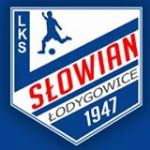 Organizator                     	- Ludowy Klub Sportowy „Słowian”, 	-  Szkoła Podstawowa nr 1 w ŁodygowicachPatronat	      		-  Wójt Gminy Łodygowice, Starosta Powiatu ŻywieckiegoSponsorzy 	                  	- TB MEDIATermin i miejsce             -  12 XII 2018r.Cel imprezy- Popularyzacja piłki nożnej,- Integracja środowiska poprzez sport,- Zapewnienie czynnego wypoczynku i współzawodnictwa sportowego,- Promocja systemu małych imprez sportowych,Regulamin I. Uczestnictwo W turnieju mają prawo startu drużyny składające się z 5 zawodników w polu + bramkarz oraz z zawodników rezerwowych. Zawodnicy zgłoszeni do danego zespołu na początku rozgrywek, nie mają prawa przejść           do innego zespołu w trakcie trwania turnieju – w przypadku wystawienia 2 zespołów z 1 szkoły.Opiekun zespołu powinien przed pierwszym spotkaniem przedstawić organizatorowi podpisaną listę zawodników wraz z adnotacją ,,AKCEPTUJĘ REGULAMIN TURNIEJU”Wszystkich zawodników, trenerów i kibiców turnieju  obowiązują zasady „fair play”Wszystkie drużyny zobowiązane są posiadać stroje sportoweII Zasady gry:Mecze odbywają się według obowiązujących przepisów piłki nożnej:w meczu uczestniczy bezpośrednio 5 zawodników w polu + bramkarzczas gry: 2x10 minut rzuty z autu wykonywane są nogą (z podłoża)zmiany zawodników -lotne ( bez konieczności zgłaszania ich sędziemu )bramkarz po aucie bramkowym wybija piłkę dowolnie ręką lub nogą z podłożaturniej zostanie rozegrany piłką  o rozmiarze nr 4podczas wykonywania stałych fragmentów gry zawodnicy drużyny przeciwnej muszą znajdować się co najmniej w odległości  3 m od piłki.rzut karny wykonywany jest z odległości 6m od bramkinie wolno grać lub blokować dostępu do piłki leżącpozostałe przepisy zgodnie z przepisami PZPN    III Kary:    Zawodnikom za niesportowe zachowanie grożą następujące kary, które są wymierzane przez        sędziego prowadzącego spotkaniekara wykluczenia ze spotkania na 2 minutykara wykluczenia ze spotkania na 5 minutkara całkowitego wykluczenia z meczu   IV Punktacja :za zwycięstwo drużyna otrzymuje 3 punkty, remis 1 punkt, za przegraną0 punktów,za przegraną  na skutek niestawiennictwa  0 pkt.  i wynik 0:3,w rozgrywkach kolejność zespołów ustalona zostanie na podstawie,ilości dużych punktów. W przypadku gdy dwie drużyny uzyskają taką samą liczbę punktów o miejscu tych drużyn decydują wynik bezpośredniego spotkania pomiędzy nimi, w przypadku uzyskania tej samej liczby punktów, przez więcej niż dwie drużyny o kolejności decyduje „mała tabela” uwzględniająca tylko mecze pomiędzy zainteresowanymi zespołami,o zajętych miejscach decydują kolejno :- większa ilość zdobytych punktów - stosunek bramek, strzelone do straconych- większa liczba zdobytych bramek- w przypadku takiego samego bilansu rozstrzygną 3 rzuty karne,     VI. Nagrody wszystkie drużyny otrzymują piłki nożne,nagrody indywidualne – dyplomy i medale za udział w turniejuVII Zgłoszenia do turnieju	Zgłoszenie należy złożyć na adres biuro@slowian.pldo 10 XII 2018r. Karta drużyny musi zawierać:
     nazwę drużyny,
     imię, nazwisko - zawodników
     podpis opiekuna drużynyVIII Postanowienia końcoweW sprawach nieujętych niniejszym regulaminem przyjmuję się, że decyzje podjęte przez Organizatora  turnieju są ostateczne.Organizator nie ponosi odpowiedzialności za pozostawione rzeczy bez opieki na trybunach w szatniach i innych miejscach na terenie obiektu.Organizator nie odpowiada z tytułu NW osób biorących udział w turnieju jak również osób towarzyszących i innych osób przebywających na terenie obiektu.Organizator  zapewnia opiekę medyczną. Organizator zastrzega sobie prawo do zmian w niniejszym regulaminie. W przypadku zmiany uczestnicy turnieju zostaną o tym powiadomieni najpóźniej do momentu rozpoczęcia się turnieju.W przypadku pojawienia się pytań prosimy o kontakt  tel.667377597 lub email –  biuro@slowian.pl